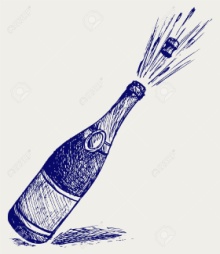 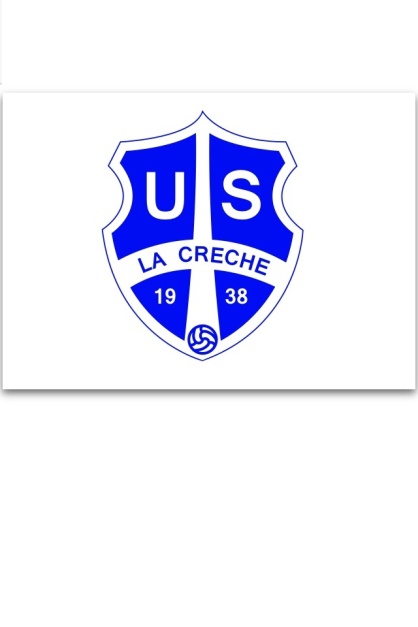 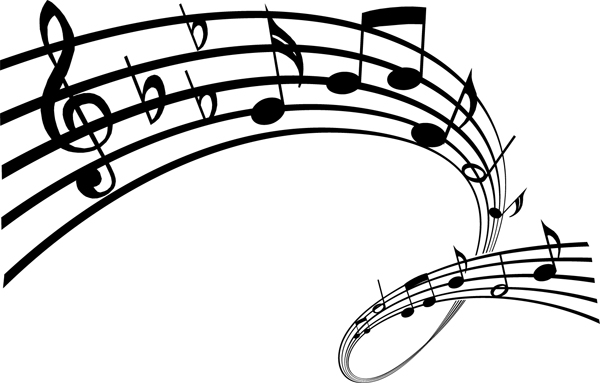 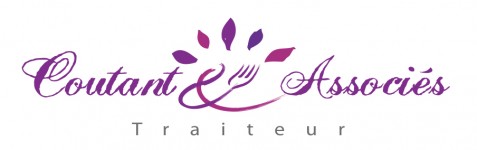 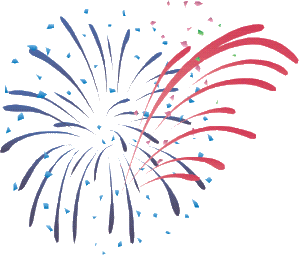 ,,,,,,,,,,,,,,,,,,,,,,,,,,,,,,,,,,,,,,,,,,,,,,,,,,,,,,,,,,,,,,,,,,,,,,,,,,,,,,,,,,,,,,,,,,,,,,,,,,,,,,,,,,,,,,,,,,,,,,,,,,,,,,,,,,,,,,,,,,,,,,,,,,,,Bulletin de Réservation Réveillon Saint Sylvestre 2015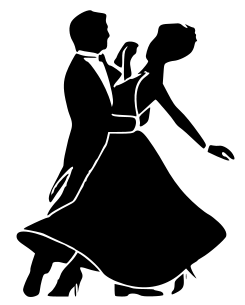   Nom Prénom : 	……………………..  Adresse : 	……………………..     	……………………..    E-mail 	……………………..Renseignements (heures de repas) et envoi des bulletins :   Monsieur CHAUVIN Bernard                           Madame GARREAU Catherine 16 rue Jean Baptiste Baujault                          6 Rue Henri Georges-Clouzot79260 La Crèche                                              79260 La Crèche 05.49.05.36.77                                             06.71.90.21.80